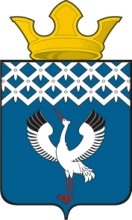 Российская ФедерацияСвердловская область Глава муниципального образования Байкаловского сельского поселенияРАСПОРЯЖЕНИЕот 10.06.2016 г.   № 70/од - рс. БайкаловоО проведении мероприятий, посвященных Дню памяти и скорби,                             на территории Байкаловского сельского поселения - 22 июня 2016 года          В соответствии с Постановлением Правительства Свердловской области  от 30.05.2003 г. № 333-ПП «О мерах по  обеспечению общественного порядка и безопасности при проведении на территории Свердловской области  мероприятий с массовым пребыванием людей",   пунктом 3 статьи 16 Федерального закона от 22.11.1995 № 171-ФЗ «О государственном регулировании производства и оборота этилового спирта, алкогольной и спиртосодержащей продукции», законом Свердловской области от 29.10.2013 № 103-ОЗ "О регулировании отдельных отношений в сфере розничной продажи алкогольной продукции и ограничения ее потребления на территории Свердловской области", в целях обеспечения охраны  порядка и безопасности граждан в период проведения мероприятий,  посвящённых  Дню памяти и скорби- 22 июня:Подготовить и провести на территории муниципального образования   Байкаловского сельского поселения в период с 11.00 часов до 12.30 часов 22.06.2016 г. митинги,  посвящённые Дню памяти и скорби.Рекомендовать ММО МВД России «Байкаловский»  осуществить комплекс мер по обеспечению охраны общественного порядка и безопасности граждан при проведении мероприятий, посвящённых Дню памяти и скорби- 22 июня.Ограничить въезд автотранспорта на центральную площадь с. Байкалово, расположенную по ул. Революции, со стороны улиц Кузнецова и Революции к площади   в период времени с 11.00 часов до 12.30 часов  22.06.2016 г. 4. Определить места стоянки  автомобильного транспорта на время проведения мероприятий, посвященных Дню памяти и скорби- 22 июня: площадка для стоянки автотранспорта у магазина «Овощи, фрукты», «Копеечка» и «Магнит».5.Рекомендовать руководителям торговых организаций всех форм  собственности, расположенных на территории проведения массовых мероприятий, запретить продажу алкогольной продукции с 09.00 часов до 13.300 часов  22.06.2016 г. 6. Запретить  пронос спиртных напитков в стеклянной таре в места  проведения мероприятий.7. Настоящее Распоряжение подлежит размещению на официальном сайте администрации  муниципального образования Байкаловского сельского поселения www.bsposelenie.ru ;8. Настоящее Распоряжение  вступает в силу на следующий день, после его официального опубликования;9. Контроль исполнения настоящего Распоряжения оставляю за собой.И.о. Главы муниципального образования         Байкаловского сельского поселения                                            Д.В.Лыжин   ПЛАНпроведения мероприятий 22.06.2016г.на территории МО Байкаловского сельского поселения, посвящённых Дню памяти и скорби.Утвержденораспоряжением  главы                    МО Байкаловского сельского поселения от 10.06.2016г. № 70-од/р№ п/пМероприятияДата и время проведенияДата и время проведенияМесто проведенияКол-во человекОтветственные12334522 июня 2016 года22 июня 2016 года22 июня 2016 года22 июня 2016 года22 июня 2016 года22 июня 2016 года22 июня 2016 года1.Торжественно-траурный митинг, посвящённый Дню памяти и скорби11.00Свердловская область с.Байкалово ул.Революции,27; центральная площадь Свердловская область с.Байкалово ул.Революции,27; центральная площадь 150Директор  Центрального Дома культуры Сутягина О.В.2-01-652.Торжественно-траурный митинг, посвящённый Дню памяти и скорби «Память священна»11.00Свердловская область Байкаловский район с.Ляпуновопер.Школьный,13 Ляпуновский ДКСвердловская область Байкаловский район с.Ляпуновопер.Школьный,13 Ляпуновский ДК50Директор Ляпуновского ДК Светлакова Н.С.3-52-973.Торжественно-траурный митинг, посвящённый Дню памяти и скорби11.00Свердловская область Байкаловский район, д.Пелевина ул.Новая,1в (у памятника)Свердловская область Байкаловский район, д.Пелевина ул.Новая,1в (у памятника)30Директор  Пелевинского ДК Орлова С.Н.8-952-1372-1824.Торжественно-траурный митинг, посвящённый Дню памяти и скорби 11.00Свердловская область Байкаловский район, д. Липовка ул.им.Аникина,1б (у памятника)Свердловская область Байкаловский район, д. Липовка ул.им.Аникина,1б (у памятника)60Директор Липовского ДК и спорта Сединкина Е.В., 3-87-74